Основные услуги центров занятости доступны в онлайн-формате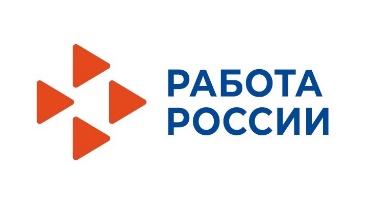 
Начиная с 30 ноября 2022 года, центры занятости Свердловской области перешли на оказание услуг с использованием Единой цифровой платформы в сфере занятости и трудовых отношений «Работа России» (trudvsem.ru).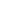 
В электронном виде предоставляются следующие государственные услуги и полномочия:проведение профессионального обучения отдельных категорий граждан;проведение профессионального обучения безработных граждан;организация профессиональной ориентации граждан;социальная адаптация безработных граждан на рынке труда;психологическая поддержка безработных граждан;организация временного трудоустройства;содействие началу осуществления предпринимательской деятельности безработных граждан;организация сопровождения при содействии занятости инвалидов;организация оплачиваемых общественных работ;содействие гражданам при переезде (переселении) в другую местность.Для получения услуг заявителю необходимо создать личный кабинет на Единой цифровой платформе и заполнить заявление в электронной форме на предоставление выбранной услуги. Все действия в процессе предоставления услуги осуществляются с использованием Единой цифровой платформы.Для удобства клиентов службы занятости по-прежнему можно будет обратиться в центр занятости населения лично – в центре занятости обеспечивается доступ к Единой цифровой платформе, специалистами центра занятости будет оказана помощь в заполнении заявления в электронном виде.С 1 января 2022 года в центрах занятости уже предоставляются в электронном виде государственные услуги по содействию гражданам в поиске подходящей работы и работодателям в подборе необходимых работников.